 Мероприятия, посвященные Дню солидарности в борьбе с терроризмомМуниципальное бюджетное учреждение «Вишерогорский сельский дом культуры Вишерогорского сельского поселения»Проведенные мероприятияhttps://vk.com/wall-78498047_780 Вишерогорск10 сен в 14:24ДействияУченики нашей школы приняли участие в акции "Дети в борьбе за мир". Своё отношение к терроризму они выразили в рисунках.
Каждый год в нашей стране отмечается День солидарности в борьбе с терроризмом. Поводом стала скорбная дата: 1 сентября 2004 года в школе Беслана (Северная Осетия) был совершён беспрецендентный по своей жестокости террористический акт.
Террористы совершили нападение во время праздничной линейки, где в тот момент присутствовало более 1000 человек — всех их бандиты загнали внутрь школы и удерживали там почти три дня. Пленники находились в ужасных условиях — им не давали пить, есть, удовлетворять минимальные естественные потребности. Здание школы, где удерживали заложников, было заминировано. События развивались в течение трех дней; 3 сентября произошел штурм здания, в ходе которого было убито несколько десятков сотрудников российских спецподразделений, участвовавших в операции. В результате теракта погибло 333 человека, из которых 186 — дети в возрасте от 1 до 17 лет.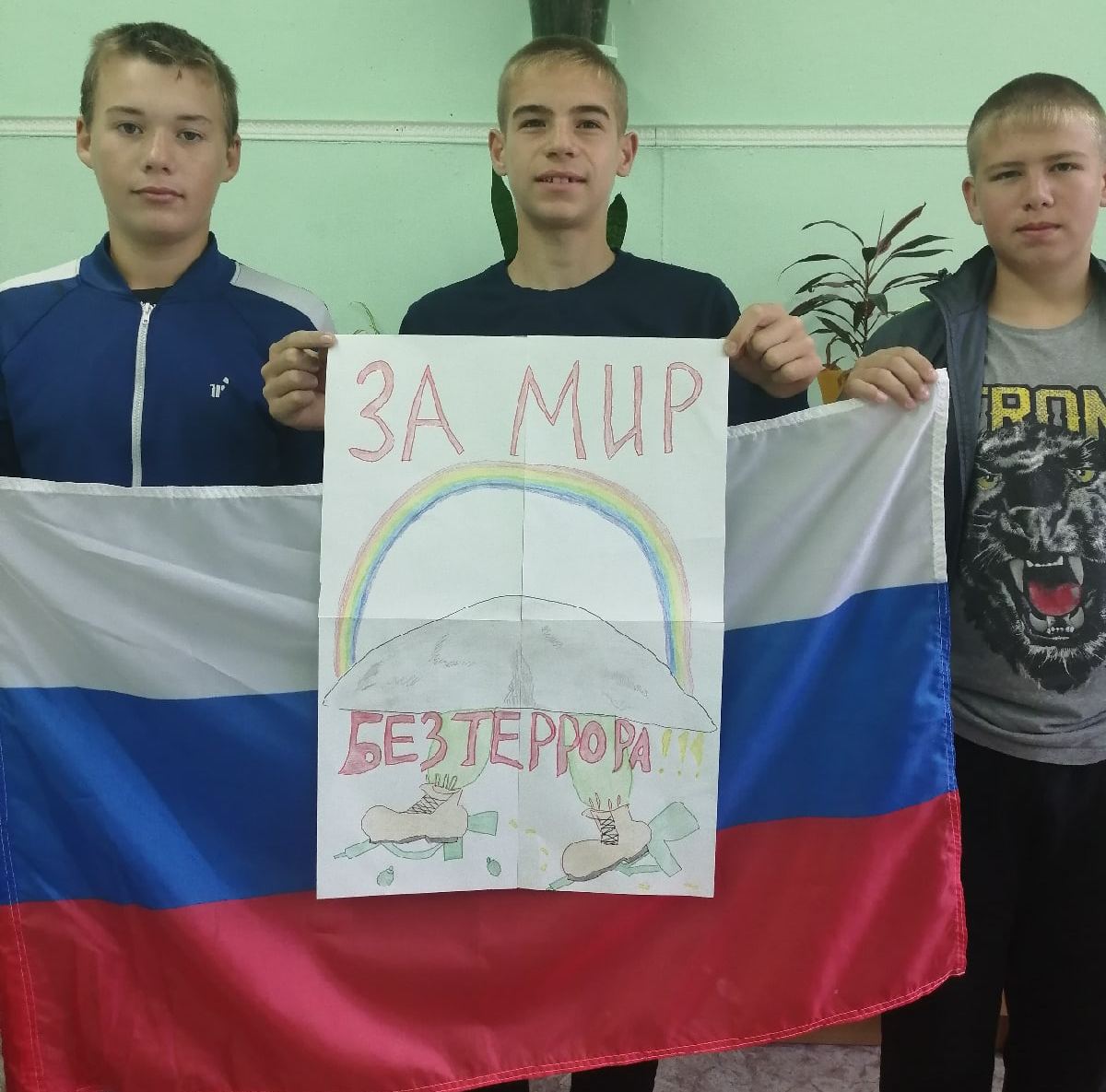 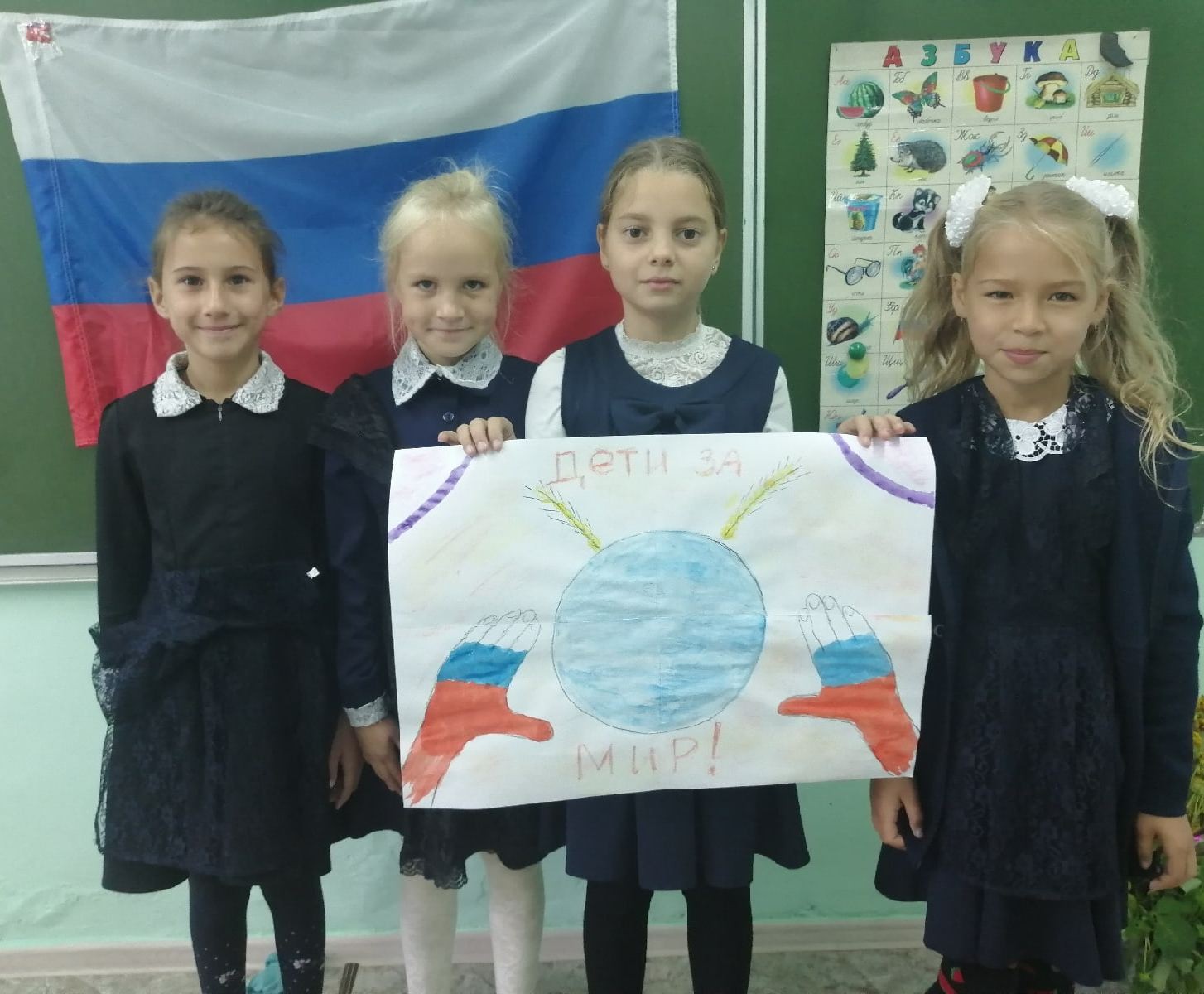 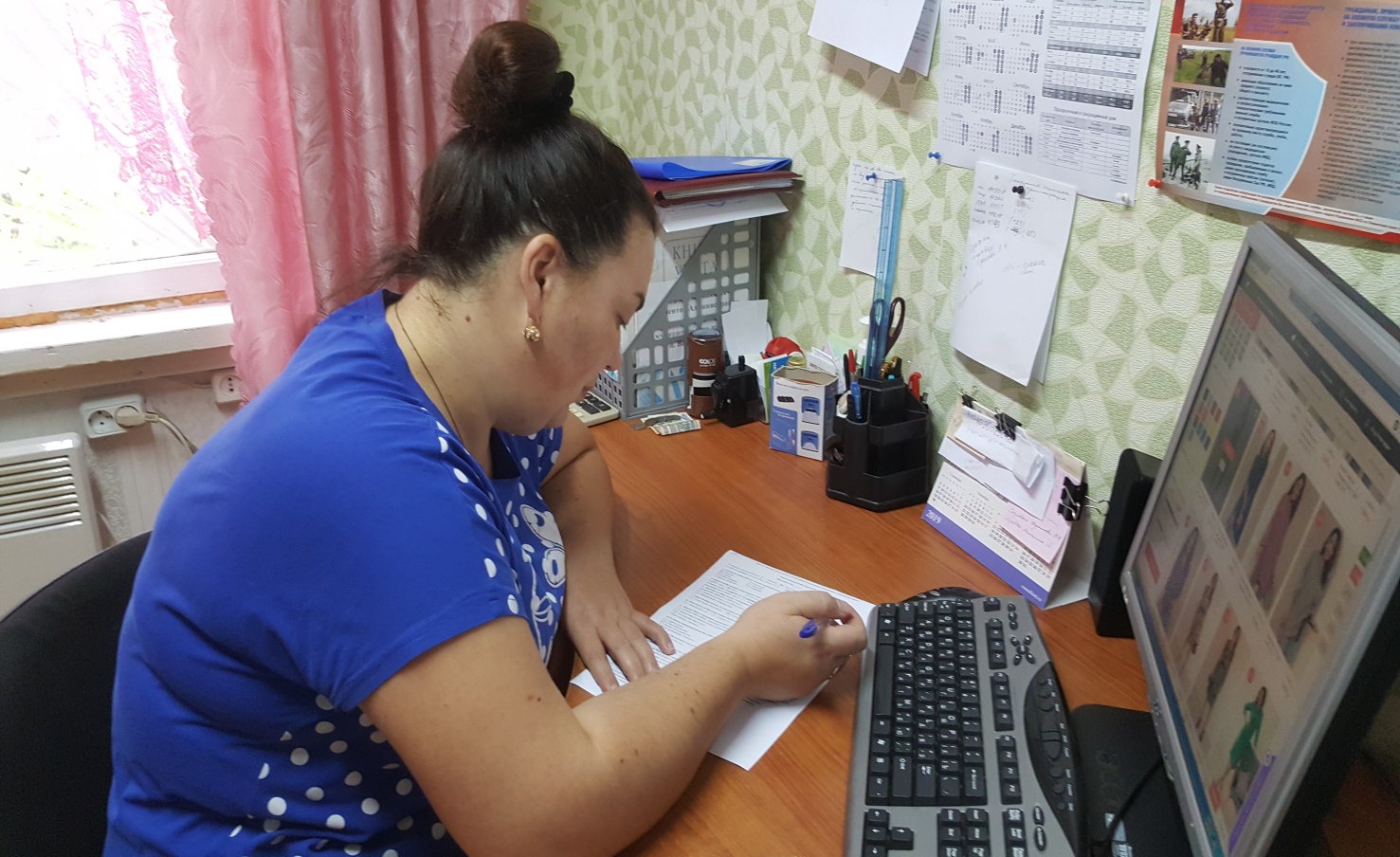 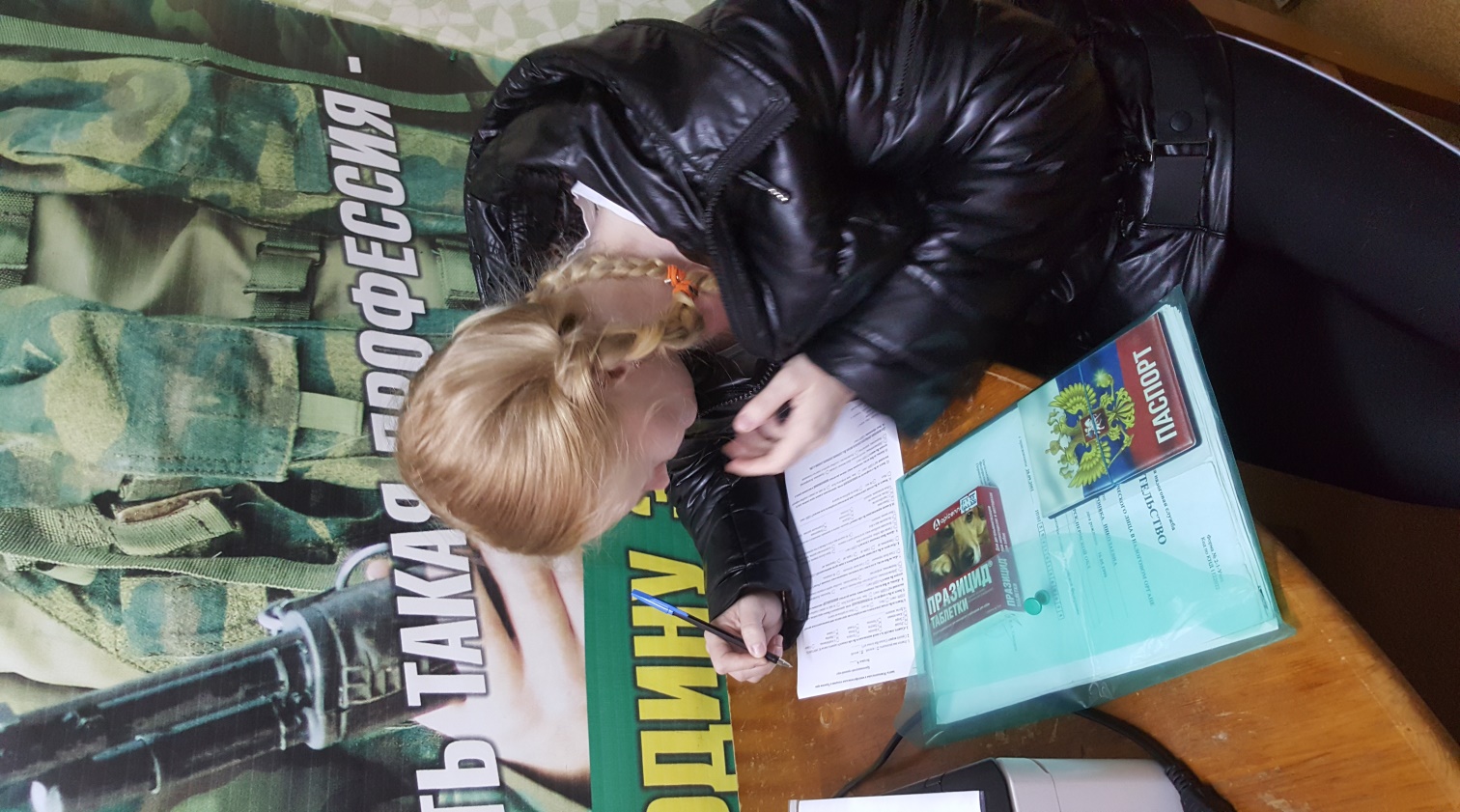 №п/пНаименование мероприятияФормат проведенияМесто проведенияФИО ответственногоКоличество участниковСсылки на новостные публикации в сети Интернет и социальные сети 1«Мы против террора», «Дети в борьбе за мир»Творческий конкурсВишерогорская школаШарипова Лариса Анатольевна,  директор СДК18https://vk.com/wall-78498047_780 2«Межнациональные и межконфессиальные отношения в Пермском крае»Анонимное анкетирование.п.ВишерогорскШарипова Лариса Анатольевна,  директор СДК21в т.ч 3 уч-ся 9 класса